Publicado en  el 25/10/2016 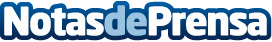 La Comunidad estudia la colaboración público-privada como mecanismo para acometer nuevas infraestructuras viarias en la RegiónLa Mesa de directores de Carreteras de las comunidades autónomas estudia este mecanismo de financiación en la Semana de la Carretera, dedicada a la 'Innovación para una movilidad segura y eficiente'Datos de contacto:Nota de prensa publicada en: https://www.notasdeprensa.es/la-comunidad-estudia-la-colaboracion-publico_1 Categorias: Nacional Murcia Construcción y Materiales http://www.notasdeprensa.es